СОСТАВоперативного штаба по организации тушения лесных пожаров и межведомственной комиссии по проверке подготовки к пожароопасному сезону 2020 года на территории Тужинского муниципального района___________Приложение № 2УТВЕРЖДЕНпостановлением администрации Тужинского муниципального района от 09.12.2019 № 379 План мероприятий на 2020 год по обеспечению выполнения требований пожарной безопасности, предусмотренных постановлением Правительства Российской Федерации от 18.08.2016 № 807 «О внесении изменений в некоторые акты Правительства Российской Федерации по вопросу обеспечения пожарной безопасности территорий».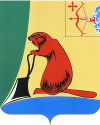 АДМИНИСТРАЦИЯ ТУЖИНСКОГО МУНИЦИПАЛЬНОГО РАЙОНА КИРОВСКОЙ ОБЛАСТИАДМИНИСТРАЦИЯ ТУЖИНСКОГО МУНИЦИПАЛЬНОГО РАЙОНА КИРОВСКОЙ ОБЛАСТИАДМИНИСТРАЦИЯ ТУЖИНСКОГО МУНИЦИПАЛЬНОГО РАЙОНА КИРОВСКОЙ ОБЛАСТИАДМИНИСТРАЦИЯ ТУЖИНСКОГО МУНИЦИПАЛЬНОГО РАЙОНА КИРОВСКОЙ ОБЛАСТИАДМИНИСТРАЦИЯ ТУЖИНСКОГО МУНИЦИПАЛЬНОГО РАЙОНА КИРОВСКОЙ ОБЛАСТИПОСТАНОВЛЕНИЕПОСТАНОВЛЕНИЕПОСТАНОВЛЕНИЕПОСТАНОВЛЕНИЕПОСТАНОВЛЕНИЕ09.12.2019№379пгт Тужапгт Тужапгт ТужаО мерах по усилению охраны лесов и организации тушения лесных пожаров на территории Тужинского муниципального района в 2020 годуО мерах по усилению охраны лесов и организации тушения лесных пожаров на территории Тужинского муниципального района в 2020 годуО мерах по усилению охраны лесов и организации тушения лесных пожаров на территории Тужинского муниципального района в 2020 годуО мерах по усилению охраны лесов и организации тушения лесных пожаров на территории Тужинского муниципального района в 2020 годуО мерах по усилению охраны лесов и организации тушения лесных пожаров на территории Тужинского муниципального района в 2020 годуВ соответствии с Федеральным законом от 21.12.1994 № 68-ФЗ 
«О защите населения и территорий от чрезвычайных ситуаций природного 
и техногенного характера», Федеральным законом от 06.10.2003 № 131–ФЗ «Об общих принципах организации местного самоуправления в Российской Федерации», постановлением  Правительства РФ от 30.06.2007 № 417 
«Об утверждении правил пожарной безопасности в лесах», в целях обеспечения охраны лесов от пожаров и эффективной борьбы с возникшими лесными пожарами  администрация Тужинского муниципального района ПОСТАНОВЛЯЕТ: Создать оперативный штаб по организации тушения лесных пожаров и межведомственную комиссию по проверке подготовки 
к пожароопасному сезону 2020 года на территории Тужинского муниципального района и утвердить состав согласно приложению № 1.2. Утвердить план мероприятий на 2020 год по обеспечению выполнения требований пожарной безопасности, предусмотренных постановлением Правительства Российской Федерации от 18.08.2016 № 807 «О внесении изменений в некоторые акты Правительства Российской Федерации по вопросу обеспечения пожарной безопасности территорий» согласно приложению № 2.3. Рекомендовать:3.1. Лесничим Тужинского участкового, Тужинского сельского участкового и Михайловского участкового лесничеств 
КОГКУ «Кировслесцентр»:3.1.1. Разработать и согласовать с заинтересованными должностными лицами планы тушения лесных пожаров на 2020 год.3.1.2. Организовать постоянный контроль за обеспечением пожарной безопасности в лесах.3.1.3. До начала пожароопасного сезона проверить готовность к борьбе 
с лесными пожарами всех юридических лиц и граждан, ведущих вырубки лесных насаждений, а также осуществляющих в лесах иную хозяйственную деятельность или имеющих объекты собственности, расположенные в лесу 
или на участках, прилегающих к лесу. Обратить особое внимание на наличие средств пожаротушения согласно утвержденным нормам.3.1.4. Осуществлять совместно с отделением надзорной деятельности Арбажского и Тужинского районов и Тужинской районной организацией общественной организации «Кировское областное общество охотников 
и рыболовов» пропаганду мер пожарной безопасности в лесах.3.2. Арендаторам лесных участков на территории Тужинского района:3.2.1. Соблюдать меры противопожарной безопасности лесов 
на арендованных лесных участках, в случае необходимости предоставлять сведения уполномоченным органам для разработки планов тушения лесных пожаров.3.2.2. Иметь в местах проведения работ и расположения объектов 
в лесах первичные средства пожаротушения по перечню и в количествах, согласованных с участковыми лесничествами.3.3. Руководителям сельскохозяйственных, а также крестьянским фермерским хозяйствам и арендаторам лесных участков провести опахивание невостребованных полей, непосредственно примыкающих 
к лесам, а также к защитным и озеленительным насаждениям.3.4. Главам городского и сельских поселений:3.4.1. Оказать содействие участковым лесничествам и арендаторам лесных участков на территории Тужинского муниципального района 
в выполнении мероприятий по предупреждению и тушению лесных пожаров на территории поселений.3.4.2. Организовать работы по созданию защитных противопожарных полос, отделяющих населенные пункты от лесных массивов и сельхозугодий.3.4.3. Доводить до населения информацию о лесопожарной обстановке и разъяснить меры пожарной безопасности, в том числе правила поведения 
в лесах, защитных лесных насаждениях.3.4.4. Организовать выполнение мероприятий первичных мер пожарной безопасности в населенных пунктах поселений.3.4.5. С наступлением и в течение пожароопасного периода принять меры и усилить контроль по недопущению несанкционированных свалок мусора на территории поселений.3.4.6. Оказывать содействие участковым лесничествам Тужинского муниципального района в организации патрулирования лесов 
и прилегающих к ним территорий.3.4.7. Привести в надлежащее состояние противопожарное водоснабжение, проезды к зданиям, сооружениям и открытым водоемам.3.4.8. Запретить сельскохозяйственные палы (выжигание травы, сжигание стерни и пожнивных остатков) на участках, прилегающих к лесным массивам.3.4.9. Оказывать при необходимости помощь в привлечении 
для тушения лесных пожаров техники и рабочей силы юридических 
и физических лиц, независимо от форм собственности, не указанных 
в планах тушения лесных пожаров.3.5. Председателю Тужинского РАЙПО Кислицыной Л.Ю., 
при необходимости, организовать обеспечение продуктами питания лиц, участвующим в тушении лесных пожаров, с последующим возмещением расходов в установленном порядке.3.6. Заместителю начальника ПАО «Ростелеком» МРФ «Волга» Кировского филиала БТИ МЦТЭТ г.Советска ЛТУ пгт Тужа Кислицыну Е.С. обеспечить бесперебойную работу телефонной связи.3.6. Начальнику пункта полиции «Тужинский» МО МВД России «Яранский» Бересневу А.В.:3.6.1. Обеспечить совместно с участковыми лесничими Тужинского района и отдела надзорной деятельности Арбажского и Тужинского районов своевременное расследование причин возникновения лесных пожаров 
и привлечение к ответственности виновных.3.6.2. Оказывать помощь участковым лесничим и органам местного самоуправления Тужинского муниципального района в выявлении 
и пресечении нарушений гражданами и организациями правил пожарной безопасности в лесах.3.6.3. Обеспечить по просьбе участковых лесничих Тужинского района выделение сотрудников полиции в состав мобильных групп 
для патрулирования лесных участков в периоды высокой пожарной опасности и оказывать участковым лесничим в установленном порядке помощь в организации контрольно-пропускных пунктов в периоды запрещения или ограничения посещения лесов.3.7. Начальнику отдела надзорной деятельности и профилактической работы Арбажского и Тужинского районов Краеву В.В.:3.7.1. Применять в полном объеме к нарушителям требований пожарной безопасности меры, предусмотренные Кодексом Российской Федерации об административных правонарушениях.3.7.2. Принимать участие в работе следственно-оперативных групп 
по своевременному расследованию дел об уничтожении и (или) повреждении лесов вследствие пожаров и привлечению виновных лиц к ответственности.3.8. Главному редактору районной газеты «Родной край» 
Кислицыной Е.Н. систематически опубликовывать в районной газете материалы по вопросам охраны лесов от пожаров.3.9. Главному врачу КОГБУЗ Тужинской ЦРБ Кузнецову А.Л. обеспечить оказание медицинской помощи лицам, участвующим в тушении лесных пожаров.4. Заместителю главы администрации района по социальным вопросам – начальнику управления образования Марьиной Н.А организовать 
до наступления пожароопасного сезона профилактическую работу среди учащихся общеобразовательных учреждений по охране и защите лесов.5. Возложить на комиссию по предупреждению и ликвидации чрезвычайных ситуаций и обеспечению пожарной безопасности Тужинского муниципального района общее руководство по организации тушения лесных пожаров. 6. Признать утратившим силу постановление администрации Тужинского муниципального района от 14.12.2018 № 434 «О мерах по усилению охраны лесов и организации тушения лесных пожаров на территории Тужинского муниципального района в 2019 году».7. Опубликовать настоящее постановление в бюллетене муниципальных нормативных правовых актов органов местного самоуправления Тужинского муниципального района Кировской области.8. Контроль за выполнением постановления возложить на первого заместителя главы администрации Тужинского муниципального района 
по жизнеобеспечению Зубареву О.Н.В соответствии с Федеральным законом от 21.12.1994 № 68-ФЗ 
«О защите населения и территорий от чрезвычайных ситуаций природного 
и техногенного характера», Федеральным законом от 06.10.2003 № 131–ФЗ «Об общих принципах организации местного самоуправления в Российской Федерации», постановлением  Правительства РФ от 30.06.2007 № 417 
«Об утверждении правил пожарной безопасности в лесах», в целях обеспечения охраны лесов от пожаров и эффективной борьбы с возникшими лесными пожарами  администрация Тужинского муниципального района ПОСТАНОВЛЯЕТ: Создать оперативный штаб по организации тушения лесных пожаров и межведомственную комиссию по проверке подготовки 
к пожароопасному сезону 2020 года на территории Тужинского муниципального района и утвердить состав согласно приложению № 1.2. Утвердить план мероприятий на 2020 год по обеспечению выполнения требований пожарной безопасности, предусмотренных постановлением Правительства Российской Федерации от 18.08.2016 № 807 «О внесении изменений в некоторые акты Правительства Российской Федерации по вопросу обеспечения пожарной безопасности территорий» согласно приложению № 2.3. Рекомендовать:3.1. Лесничим Тужинского участкового, Тужинского сельского участкового и Михайловского участкового лесничеств 
КОГКУ «Кировслесцентр»:3.1.1. Разработать и согласовать с заинтересованными должностными лицами планы тушения лесных пожаров на 2020 год.3.1.2. Организовать постоянный контроль за обеспечением пожарной безопасности в лесах.3.1.3. До начала пожароопасного сезона проверить готовность к борьбе 
с лесными пожарами всех юридических лиц и граждан, ведущих вырубки лесных насаждений, а также осуществляющих в лесах иную хозяйственную деятельность или имеющих объекты собственности, расположенные в лесу 
или на участках, прилегающих к лесу. Обратить особое внимание на наличие средств пожаротушения согласно утвержденным нормам.3.1.4. Осуществлять совместно с отделением надзорной деятельности Арбажского и Тужинского районов и Тужинской районной организацией общественной организации «Кировское областное общество охотников 
и рыболовов» пропаганду мер пожарной безопасности в лесах.3.2. Арендаторам лесных участков на территории Тужинского района:3.2.1. Соблюдать меры противопожарной безопасности лесов 
на арендованных лесных участках, в случае необходимости предоставлять сведения уполномоченным органам для разработки планов тушения лесных пожаров.3.2.2. Иметь в местах проведения работ и расположения объектов 
в лесах первичные средства пожаротушения по перечню и в количествах, согласованных с участковыми лесничествами.3.3. Руководителям сельскохозяйственных, а также крестьянским фермерским хозяйствам и арендаторам лесных участков провести опахивание невостребованных полей, непосредственно примыкающих 
к лесам, а также к защитным и озеленительным насаждениям.3.4. Главам городского и сельских поселений:3.4.1. Оказать содействие участковым лесничествам и арендаторам лесных участков на территории Тужинского муниципального района 
в выполнении мероприятий по предупреждению и тушению лесных пожаров на территории поселений.3.4.2. Организовать работы по созданию защитных противопожарных полос, отделяющих населенные пункты от лесных массивов и сельхозугодий.3.4.3. Доводить до населения информацию о лесопожарной обстановке и разъяснить меры пожарной безопасности, в том числе правила поведения 
в лесах, защитных лесных насаждениях.3.4.4. Организовать выполнение мероприятий первичных мер пожарной безопасности в населенных пунктах поселений.3.4.5. С наступлением и в течение пожароопасного периода принять меры и усилить контроль по недопущению несанкционированных свалок мусора на территории поселений.3.4.6. Оказывать содействие участковым лесничествам Тужинского муниципального района в организации патрулирования лесов 
и прилегающих к ним территорий.3.4.7. Привести в надлежащее состояние противопожарное водоснабжение, проезды к зданиям, сооружениям и открытым водоемам.3.4.8. Запретить сельскохозяйственные палы (выжигание травы, сжигание стерни и пожнивных остатков) на участках, прилегающих к лесным массивам.3.4.9. Оказывать при необходимости помощь в привлечении 
для тушения лесных пожаров техники и рабочей силы юридических 
и физических лиц, независимо от форм собственности, не указанных 
в планах тушения лесных пожаров.3.5. Председателю Тужинского РАЙПО Кислицыной Л.Ю., 
при необходимости, организовать обеспечение продуктами питания лиц, участвующим в тушении лесных пожаров, с последующим возмещением расходов в установленном порядке.3.6. Заместителю начальника ПАО «Ростелеком» МРФ «Волга» Кировского филиала БТИ МЦТЭТ г.Советска ЛТУ пгт Тужа Кислицыну Е.С. обеспечить бесперебойную работу телефонной связи.3.6. Начальнику пункта полиции «Тужинский» МО МВД России «Яранский» Бересневу А.В.:3.6.1. Обеспечить совместно с участковыми лесничими Тужинского района и отдела надзорной деятельности Арбажского и Тужинского районов своевременное расследование причин возникновения лесных пожаров 
и привлечение к ответственности виновных.3.6.2. Оказывать помощь участковым лесничим и органам местного самоуправления Тужинского муниципального района в выявлении 
и пресечении нарушений гражданами и организациями правил пожарной безопасности в лесах.3.6.3. Обеспечить по просьбе участковых лесничих Тужинского района выделение сотрудников полиции в состав мобильных групп 
для патрулирования лесных участков в периоды высокой пожарной опасности и оказывать участковым лесничим в установленном порядке помощь в организации контрольно-пропускных пунктов в периоды запрещения или ограничения посещения лесов.3.7. Начальнику отдела надзорной деятельности и профилактической работы Арбажского и Тужинского районов Краеву В.В.:3.7.1. Применять в полном объеме к нарушителям требований пожарной безопасности меры, предусмотренные Кодексом Российской Федерации об административных правонарушениях.3.7.2. Принимать участие в работе следственно-оперативных групп 
по своевременному расследованию дел об уничтожении и (или) повреждении лесов вследствие пожаров и привлечению виновных лиц к ответственности.3.8. Главному редактору районной газеты «Родной край» 
Кислицыной Е.Н. систематически опубликовывать в районной газете материалы по вопросам охраны лесов от пожаров.3.9. Главному врачу КОГБУЗ Тужинской ЦРБ Кузнецову А.Л. обеспечить оказание медицинской помощи лицам, участвующим в тушении лесных пожаров.4. Заместителю главы администрации района по социальным вопросам – начальнику управления образования Марьиной Н.А организовать 
до наступления пожароопасного сезона профилактическую работу среди учащихся общеобразовательных учреждений по охране и защите лесов.5. Возложить на комиссию по предупреждению и ликвидации чрезвычайных ситуаций и обеспечению пожарной безопасности Тужинского муниципального района общее руководство по организации тушения лесных пожаров. 6. Признать утратившим силу постановление администрации Тужинского муниципального района от 14.12.2018 № 434 «О мерах по усилению охраны лесов и организации тушения лесных пожаров на территории Тужинского муниципального района в 2019 году».7. Опубликовать настоящее постановление в бюллетене муниципальных нормативных правовых актов органов местного самоуправления Тужинского муниципального района Кировской области.8. Контроль за выполнением постановления возложить на первого заместителя главы администрации Тужинского муниципального района 
по жизнеобеспечению Зубареву О.Н.В соответствии с Федеральным законом от 21.12.1994 № 68-ФЗ 
«О защите населения и территорий от чрезвычайных ситуаций природного 
и техногенного характера», Федеральным законом от 06.10.2003 № 131–ФЗ «Об общих принципах организации местного самоуправления в Российской Федерации», постановлением  Правительства РФ от 30.06.2007 № 417 
«Об утверждении правил пожарной безопасности в лесах», в целях обеспечения охраны лесов от пожаров и эффективной борьбы с возникшими лесными пожарами  администрация Тужинского муниципального района ПОСТАНОВЛЯЕТ: Создать оперативный штаб по организации тушения лесных пожаров и межведомственную комиссию по проверке подготовки 
к пожароопасному сезону 2020 года на территории Тужинского муниципального района и утвердить состав согласно приложению № 1.2. Утвердить план мероприятий на 2020 год по обеспечению выполнения требований пожарной безопасности, предусмотренных постановлением Правительства Российской Федерации от 18.08.2016 № 807 «О внесении изменений в некоторые акты Правительства Российской Федерации по вопросу обеспечения пожарной безопасности территорий» согласно приложению № 2.3. Рекомендовать:3.1. Лесничим Тужинского участкового, Тужинского сельского участкового и Михайловского участкового лесничеств 
КОГКУ «Кировслесцентр»:3.1.1. Разработать и согласовать с заинтересованными должностными лицами планы тушения лесных пожаров на 2020 год.3.1.2. Организовать постоянный контроль за обеспечением пожарной безопасности в лесах.3.1.3. До начала пожароопасного сезона проверить готовность к борьбе 
с лесными пожарами всех юридических лиц и граждан, ведущих вырубки лесных насаждений, а также осуществляющих в лесах иную хозяйственную деятельность или имеющих объекты собственности, расположенные в лесу 
или на участках, прилегающих к лесу. Обратить особое внимание на наличие средств пожаротушения согласно утвержденным нормам.3.1.4. Осуществлять совместно с отделением надзорной деятельности Арбажского и Тужинского районов и Тужинской районной организацией общественной организации «Кировское областное общество охотников 
и рыболовов» пропаганду мер пожарной безопасности в лесах.3.2. Арендаторам лесных участков на территории Тужинского района:3.2.1. Соблюдать меры противопожарной безопасности лесов 
на арендованных лесных участках, в случае необходимости предоставлять сведения уполномоченным органам для разработки планов тушения лесных пожаров.3.2.2. Иметь в местах проведения работ и расположения объектов 
в лесах первичные средства пожаротушения по перечню и в количествах, согласованных с участковыми лесничествами.3.3. Руководителям сельскохозяйственных, а также крестьянским фермерским хозяйствам и арендаторам лесных участков провести опахивание невостребованных полей, непосредственно примыкающих 
к лесам, а также к защитным и озеленительным насаждениям.3.4. Главам городского и сельских поселений:3.4.1. Оказать содействие участковым лесничествам и арендаторам лесных участков на территории Тужинского муниципального района 
в выполнении мероприятий по предупреждению и тушению лесных пожаров на территории поселений.3.4.2. Организовать работы по созданию защитных противопожарных полос, отделяющих населенные пункты от лесных массивов и сельхозугодий.3.4.3. Доводить до населения информацию о лесопожарной обстановке и разъяснить меры пожарной безопасности, в том числе правила поведения 
в лесах, защитных лесных насаждениях.3.4.4. Организовать выполнение мероприятий первичных мер пожарной безопасности в населенных пунктах поселений.3.4.5. С наступлением и в течение пожароопасного периода принять меры и усилить контроль по недопущению несанкционированных свалок мусора на территории поселений.3.4.6. Оказывать содействие участковым лесничествам Тужинского муниципального района в организации патрулирования лесов 
и прилегающих к ним территорий.3.4.7. Привести в надлежащее состояние противопожарное водоснабжение, проезды к зданиям, сооружениям и открытым водоемам.3.4.8. Запретить сельскохозяйственные палы (выжигание травы, сжигание стерни и пожнивных остатков) на участках, прилегающих к лесным массивам.3.4.9. Оказывать при необходимости помощь в привлечении 
для тушения лесных пожаров техники и рабочей силы юридических 
и физических лиц, независимо от форм собственности, не указанных 
в планах тушения лесных пожаров.3.5. Председателю Тужинского РАЙПО Кислицыной Л.Ю., 
при необходимости, организовать обеспечение продуктами питания лиц, участвующим в тушении лесных пожаров, с последующим возмещением расходов в установленном порядке.3.6. Заместителю начальника ПАО «Ростелеком» МРФ «Волга» Кировского филиала БТИ МЦТЭТ г.Советска ЛТУ пгт Тужа Кислицыну Е.С. обеспечить бесперебойную работу телефонной связи.3.6. Начальнику пункта полиции «Тужинский» МО МВД России «Яранский» Бересневу А.В.:3.6.1. Обеспечить совместно с участковыми лесничими Тужинского района и отдела надзорной деятельности Арбажского и Тужинского районов своевременное расследование причин возникновения лесных пожаров 
и привлечение к ответственности виновных.3.6.2. Оказывать помощь участковым лесничим и органам местного самоуправления Тужинского муниципального района в выявлении 
и пресечении нарушений гражданами и организациями правил пожарной безопасности в лесах.3.6.3. Обеспечить по просьбе участковых лесничих Тужинского района выделение сотрудников полиции в состав мобильных групп 
для патрулирования лесных участков в периоды высокой пожарной опасности и оказывать участковым лесничим в установленном порядке помощь в организации контрольно-пропускных пунктов в периоды запрещения или ограничения посещения лесов.3.7. Начальнику отдела надзорной деятельности и профилактической работы Арбажского и Тужинского районов Краеву В.В.:3.7.1. Применять в полном объеме к нарушителям требований пожарной безопасности меры, предусмотренные Кодексом Российской Федерации об административных правонарушениях.3.7.2. Принимать участие в работе следственно-оперативных групп 
по своевременному расследованию дел об уничтожении и (или) повреждении лесов вследствие пожаров и привлечению виновных лиц к ответственности.3.8. Главному редактору районной газеты «Родной край» 
Кислицыной Е.Н. систематически опубликовывать в районной газете материалы по вопросам охраны лесов от пожаров.3.9. Главному врачу КОГБУЗ Тужинской ЦРБ Кузнецову А.Л. обеспечить оказание медицинской помощи лицам, участвующим в тушении лесных пожаров.4. Заместителю главы администрации района по социальным вопросам – начальнику управления образования Марьиной Н.А организовать 
до наступления пожароопасного сезона профилактическую работу среди учащихся общеобразовательных учреждений по охране и защите лесов.5. Возложить на комиссию по предупреждению и ликвидации чрезвычайных ситуаций и обеспечению пожарной безопасности Тужинского муниципального района общее руководство по организации тушения лесных пожаров. 6. Признать утратившим силу постановление администрации Тужинского муниципального района от 14.12.2018 № 434 «О мерах по усилению охраны лесов и организации тушения лесных пожаров на территории Тужинского муниципального района в 2019 году».7. Опубликовать настоящее постановление в бюллетене муниципальных нормативных правовых актов органов местного самоуправления Тужинского муниципального района Кировской области.8. Контроль за выполнением постановления возложить на первого заместителя главы администрации Тужинского муниципального района 
по жизнеобеспечению Зубареву О.Н.В соответствии с Федеральным законом от 21.12.1994 № 68-ФЗ 
«О защите населения и территорий от чрезвычайных ситуаций природного 
и техногенного характера», Федеральным законом от 06.10.2003 № 131–ФЗ «Об общих принципах организации местного самоуправления в Российской Федерации», постановлением  Правительства РФ от 30.06.2007 № 417 
«Об утверждении правил пожарной безопасности в лесах», в целях обеспечения охраны лесов от пожаров и эффективной борьбы с возникшими лесными пожарами  администрация Тужинского муниципального района ПОСТАНОВЛЯЕТ: Создать оперативный штаб по организации тушения лесных пожаров и межведомственную комиссию по проверке подготовки 
к пожароопасному сезону 2020 года на территории Тужинского муниципального района и утвердить состав согласно приложению № 1.2. Утвердить план мероприятий на 2020 год по обеспечению выполнения требований пожарной безопасности, предусмотренных постановлением Правительства Российской Федерации от 18.08.2016 № 807 «О внесении изменений в некоторые акты Правительства Российской Федерации по вопросу обеспечения пожарной безопасности территорий» согласно приложению № 2.3. Рекомендовать:3.1. Лесничим Тужинского участкового, Тужинского сельского участкового и Михайловского участкового лесничеств 
КОГКУ «Кировслесцентр»:3.1.1. Разработать и согласовать с заинтересованными должностными лицами планы тушения лесных пожаров на 2020 год.3.1.2. Организовать постоянный контроль за обеспечением пожарной безопасности в лесах.3.1.3. До начала пожароопасного сезона проверить готовность к борьбе 
с лесными пожарами всех юридических лиц и граждан, ведущих вырубки лесных насаждений, а также осуществляющих в лесах иную хозяйственную деятельность или имеющих объекты собственности, расположенные в лесу 
или на участках, прилегающих к лесу. Обратить особое внимание на наличие средств пожаротушения согласно утвержденным нормам.3.1.4. Осуществлять совместно с отделением надзорной деятельности Арбажского и Тужинского районов и Тужинской районной организацией общественной организации «Кировское областное общество охотников 
и рыболовов» пропаганду мер пожарной безопасности в лесах.3.2. Арендаторам лесных участков на территории Тужинского района:3.2.1. Соблюдать меры противопожарной безопасности лесов 
на арендованных лесных участках, в случае необходимости предоставлять сведения уполномоченным органам для разработки планов тушения лесных пожаров.3.2.2. Иметь в местах проведения работ и расположения объектов 
в лесах первичные средства пожаротушения по перечню и в количествах, согласованных с участковыми лесничествами.3.3. Руководителям сельскохозяйственных, а также крестьянским фермерским хозяйствам и арендаторам лесных участков провести опахивание невостребованных полей, непосредственно примыкающих 
к лесам, а также к защитным и озеленительным насаждениям.3.4. Главам городского и сельских поселений:3.4.1. Оказать содействие участковым лесничествам и арендаторам лесных участков на территории Тужинского муниципального района 
в выполнении мероприятий по предупреждению и тушению лесных пожаров на территории поселений.3.4.2. Организовать работы по созданию защитных противопожарных полос, отделяющих населенные пункты от лесных массивов и сельхозугодий.3.4.3. Доводить до населения информацию о лесопожарной обстановке и разъяснить меры пожарной безопасности, в том числе правила поведения 
в лесах, защитных лесных насаждениях.3.4.4. Организовать выполнение мероприятий первичных мер пожарной безопасности в населенных пунктах поселений.3.4.5. С наступлением и в течение пожароопасного периода принять меры и усилить контроль по недопущению несанкционированных свалок мусора на территории поселений.3.4.6. Оказывать содействие участковым лесничествам Тужинского муниципального района в организации патрулирования лесов 
и прилегающих к ним территорий.3.4.7. Привести в надлежащее состояние противопожарное водоснабжение, проезды к зданиям, сооружениям и открытым водоемам.3.4.8. Запретить сельскохозяйственные палы (выжигание травы, сжигание стерни и пожнивных остатков) на участках, прилегающих к лесным массивам.3.4.9. Оказывать при необходимости помощь в привлечении 
для тушения лесных пожаров техники и рабочей силы юридических 
и физических лиц, независимо от форм собственности, не указанных 
в планах тушения лесных пожаров.3.5. Председателю Тужинского РАЙПО Кислицыной Л.Ю., 
при необходимости, организовать обеспечение продуктами питания лиц, участвующим в тушении лесных пожаров, с последующим возмещением расходов в установленном порядке.3.6. Заместителю начальника ПАО «Ростелеком» МРФ «Волга» Кировского филиала БТИ МЦТЭТ г.Советска ЛТУ пгт Тужа Кислицыну Е.С. обеспечить бесперебойную работу телефонной связи.3.6. Начальнику пункта полиции «Тужинский» МО МВД России «Яранский» Бересневу А.В.:3.6.1. Обеспечить совместно с участковыми лесничими Тужинского района и отдела надзорной деятельности Арбажского и Тужинского районов своевременное расследование причин возникновения лесных пожаров 
и привлечение к ответственности виновных.3.6.2. Оказывать помощь участковым лесничим и органам местного самоуправления Тужинского муниципального района в выявлении 
и пресечении нарушений гражданами и организациями правил пожарной безопасности в лесах.3.6.3. Обеспечить по просьбе участковых лесничих Тужинского района выделение сотрудников полиции в состав мобильных групп 
для патрулирования лесных участков в периоды высокой пожарной опасности и оказывать участковым лесничим в установленном порядке помощь в организации контрольно-пропускных пунктов в периоды запрещения или ограничения посещения лесов.3.7. Начальнику отдела надзорной деятельности и профилактической работы Арбажского и Тужинского районов Краеву В.В.:3.7.1. Применять в полном объеме к нарушителям требований пожарной безопасности меры, предусмотренные Кодексом Российской Федерации об административных правонарушениях.3.7.2. Принимать участие в работе следственно-оперативных групп 
по своевременному расследованию дел об уничтожении и (или) повреждении лесов вследствие пожаров и привлечению виновных лиц к ответственности.3.8. Главному редактору районной газеты «Родной край» 
Кислицыной Е.Н. систематически опубликовывать в районной газете материалы по вопросам охраны лесов от пожаров.3.9. Главному врачу КОГБУЗ Тужинской ЦРБ Кузнецову А.Л. обеспечить оказание медицинской помощи лицам, участвующим в тушении лесных пожаров.4. Заместителю главы администрации района по социальным вопросам – начальнику управления образования Марьиной Н.А организовать 
до наступления пожароопасного сезона профилактическую работу среди учащихся общеобразовательных учреждений по охране и защите лесов.5. Возложить на комиссию по предупреждению и ликвидации чрезвычайных ситуаций и обеспечению пожарной безопасности Тужинского муниципального района общее руководство по организации тушения лесных пожаров. 6. Признать утратившим силу постановление администрации Тужинского муниципального района от 14.12.2018 № 434 «О мерах по усилению охраны лесов и организации тушения лесных пожаров на территории Тужинского муниципального района в 2019 году».7. Опубликовать настоящее постановление в бюллетене муниципальных нормативных правовых актов органов местного самоуправления Тужинского муниципального района Кировской области.8. Контроль за выполнением постановления возложить на первого заместителя главы администрации Тужинского муниципального района 
по жизнеобеспечению Зубареву О.Н.В соответствии с Федеральным законом от 21.12.1994 № 68-ФЗ 
«О защите населения и территорий от чрезвычайных ситуаций природного 
и техногенного характера», Федеральным законом от 06.10.2003 № 131–ФЗ «Об общих принципах организации местного самоуправления в Российской Федерации», постановлением  Правительства РФ от 30.06.2007 № 417 
«Об утверждении правил пожарной безопасности в лесах», в целях обеспечения охраны лесов от пожаров и эффективной борьбы с возникшими лесными пожарами  администрация Тужинского муниципального района ПОСТАНОВЛЯЕТ: Создать оперативный штаб по организации тушения лесных пожаров и межведомственную комиссию по проверке подготовки 
к пожароопасному сезону 2020 года на территории Тужинского муниципального района и утвердить состав согласно приложению № 1.2. Утвердить план мероприятий на 2020 год по обеспечению выполнения требований пожарной безопасности, предусмотренных постановлением Правительства Российской Федерации от 18.08.2016 № 807 «О внесении изменений в некоторые акты Правительства Российской Федерации по вопросу обеспечения пожарной безопасности территорий» согласно приложению № 2.3. Рекомендовать:3.1. Лесничим Тужинского участкового, Тужинского сельского участкового и Михайловского участкового лесничеств 
КОГКУ «Кировслесцентр»:3.1.1. Разработать и согласовать с заинтересованными должностными лицами планы тушения лесных пожаров на 2020 год.3.1.2. Организовать постоянный контроль за обеспечением пожарной безопасности в лесах.3.1.3. До начала пожароопасного сезона проверить готовность к борьбе 
с лесными пожарами всех юридических лиц и граждан, ведущих вырубки лесных насаждений, а также осуществляющих в лесах иную хозяйственную деятельность или имеющих объекты собственности, расположенные в лесу 
или на участках, прилегающих к лесу. Обратить особое внимание на наличие средств пожаротушения согласно утвержденным нормам.3.1.4. Осуществлять совместно с отделением надзорной деятельности Арбажского и Тужинского районов и Тужинской районной организацией общественной организации «Кировское областное общество охотников 
и рыболовов» пропаганду мер пожарной безопасности в лесах.3.2. Арендаторам лесных участков на территории Тужинского района:3.2.1. Соблюдать меры противопожарной безопасности лесов 
на арендованных лесных участках, в случае необходимости предоставлять сведения уполномоченным органам для разработки планов тушения лесных пожаров.3.2.2. Иметь в местах проведения работ и расположения объектов 
в лесах первичные средства пожаротушения по перечню и в количествах, согласованных с участковыми лесничествами.3.3. Руководителям сельскохозяйственных, а также крестьянским фермерским хозяйствам и арендаторам лесных участков провести опахивание невостребованных полей, непосредственно примыкающих 
к лесам, а также к защитным и озеленительным насаждениям.3.4. Главам городского и сельских поселений:3.4.1. Оказать содействие участковым лесничествам и арендаторам лесных участков на территории Тужинского муниципального района 
в выполнении мероприятий по предупреждению и тушению лесных пожаров на территории поселений.3.4.2. Организовать работы по созданию защитных противопожарных полос, отделяющих населенные пункты от лесных массивов и сельхозугодий.3.4.3. Доводить до населения информацию о лесопожарной обстановке и разъяснить меры пожарной безопасности, в том числе правила поведения 
в лесах, защитных лесных насаждениях.3.4.4. Организовать выполнение мероприятий первичных мер пожарной безопасности в населенных пунктах поселений.3.4.5. С наступлением и в течение пожароопасного периода принять меры и усилить контроль по недопущению несанкционированных свалок мусора на территории поселений.3.4.6. Оказывать содействие участковым лесничествам Тужинского муниципального района в организации патрулирования лесов 
и прилегающих к ним территорий.3.4.7. Привести в надлежащее состояние противопожарное водоснабжение, проезды к зданиям, сооружениям и открытым водоемам.3.4.8. Запретить сельскохозяйственные палы (выжигание травы, сжигание стерни и пожнивных остатков) на участках, прилегающих к лесным массивам.3.4.9. Оказывать при необходимости помощь в привлечении 
для тушения лесных пожаров техники и рабочей силы юридических 
и физических лиц, независимо от форм собственности, не указанных 
в планах тушения лесных пожаров.3.5. Председателю Тужинского РАЙПО Кислицыной Л.Ю., 
при необходимости, организовать обеспечение продуктами питания лиц, участвующим в тушении лесных пожаров, с последующим возмещением расходов в установленном порядке.3.6. Заместителю начальника ПАО «Ростелеком» МРФ «Волга» Кировского филиала БТИ МЦТЭТ г.Советска ЛТУ пгт Тужа Кислицыну Е.С. обеспечить бесперебойную работу телефонной связи.3.6. Начальнику пункта полиции «Тужинский» МО МВД России «Яранский» Бересневу А.В.:3.6.1. Обеспечить совместно с участковыми лесничими Тужинского района и отдела надзорной деятельности Арбажского и Тужинского районов своевременное расследование причин возникновения лесных пожаров 
и привлечение к ответственности виновных.3.6.2. Оказывать помощь участковым лесничим и органам местного самоуправления Тужинского муниципального района в выявлении 
и пресечении нарушений гражданами и организациями правил пожарной безопасности в лесах.3.6.3. Обеспечить по просьбе участковых лесничих Тужинского района выделение сотрудников полиции в состав мобильных групп 
для патрулирования лесных участков в периоды высокой пожарной опасности и оказывать участковым лесничим в установленном порядке помощь в организации контрольно-пропускных пунктов в периоды запрещения или ограничения посещения лесов.3.7. Начальнику отдела надзорной деятельности и профилактической работы Арбажского и Тужинского районов Краеву В.В.:3.7.1. Применять в полном объеме к нарушителям требований пожарной безопасности меры, предусмотренные Кодексом Российской Федерации об административных правонарушениях.3.7.2. Принимать участие в работе следственно-оперативных групп 
по своевременному расследованию дел об уничтожении и (или) повреждении лесов вследствие пожаров и привлечению виновных лиц к ответственности.3.8. Главному редактору районной газеты «Родной край» 
Кислицыной Е.Н. систематически опубликовывать в районной газете материалы по вопросам охраны лесов от пожаров.3.9. Главному врачу КОГБУЗ Тужинской ЦРБ Кузнецову А.Л. обеспечить оказание медицинской помощи лицам, участвующим в тушении лесных пожаров.4. Заместителю главы администрации района по социальным вопросам – начальнику управления образования Марьиной Н.А организовать 
до наступления пожароопасного сезона профилактическую работу среди учащихся общеобразовательных учреждений по охране и защите лесов.5. Возложить на комиссию по предупреждению и ликвидации чрезвычайных ситуаций и обеспечению пожарной безопасности Тужинского муниципального района общее руководство по организации тушения лесных пожаров. 6. Признать утратившим силу постановление администрации Тужинского муниципального района от 14.12.2018 № 434 «О мерах по усилению охраны лесов и организации тушения лесных пожаров на территории Тужинского муниципального района в 2019 году».7. Опубликовать настоящее постановление в бюллетене муниципальных нормативных правовых актов органов местного самоуправления Тужинского муниципального района Кировской области.8. Контроль за выполнением постановления возложить на первого заместителя главы администрации Тужинского муниципального района 
по жизнеобеспечению Зубареву О.Н.Глава Тужинского                                                  муниципального района    Л.В. БледныхГлава Тужинского                                                  муниципального района    Л.В. БледныхГлава Тужинского                                                  муниципального района    Л.В. БледныхГлава Тужинского                                                  муниципального района    Л.В. БледныхПриложение № 1УТВЕРЖДЕНпостановлением администрации Тужинского муниципального районаот 09.12.2019 № 379ЗУБАРЕВАОльга Николаевна- первый заместитель главы администрации Тужинского муниципального района 
по жизнеобеспечению, руководитель оперативного штаба;БЕРЕСНЕВАлексей Васильевич- начальник ПП «Тужинский» МО МВД России «Яранский» (по согласованию);ГРУДИНАЕлена Анатольевна- главный специалист по ГО и ЧС администрации Тужинского муниципального района;КЛЕПЦОВЕвгений Геннадьевич- Тужинский участковый лесничий Яранского филиала КОГКУ «Кировлесцентр» 
(по согласованию);КРАЕВВиталий Васильевич- начальник отделения – главный государственный инспектор Арбажского и Тужинского районов 
по пожарному надзору (по согласованию);ПЕСТОВИван Вячеславович- Тужинский сельский участковый лесничий Яранского филиала КОГКУ «Кировлесцентр» 
(по согласованию);РУДИНАлексей Григорьевич- начальник пожарной части – 56 ПСЧ ФГКУ «4 отряд ФПС по Кировской области» 
(по согласованию);РЫЧКОВВиктор Александрович- Михайловский участковый лесничий Яранского филиала КОГКУ «Кировлесцентр» 
(по согласованию);СЕНТЕМОВСергей Иванович- глава Тужинского городского поселения 
(по согласованию).№п/пНаименование района, сельского (городского) поселенияСобственность земель, прилегающих к лесным массивамМероприятия по обеспечению выполнения требований пожарной безопасностиМероприятия по обеспечению выполнения требований пожарной безопасностиМероприятия по обеспечению выполнения требований пожарной безопасностиМероприятия по обеспечению выполнения требований пожарной безопасности№п/пНаименование района, сельского (городского) поселенияСобственность земель, прилегающих к лесным массивамОчистка от сухой травянистой растительности, мусора и других горючих материаловОчистка от сухой травянистой растительности, мусора и других горючих материаловОтделение леса противопожарной менерализованной полосой или иным противопожарным барьеромОтделение леса противопожарной менерализованной полосой или иным противопожарным барьером№п/пНаименование района, сельского (городского) поселенияСобственность земель, прилегающих к лесным массивамкв. км.Планируемая дата выполнениякм.Планируемая дата выполнения1РайонТужинский муниципальный район1.1Грековское сельское поселениеневостребованные доли3май-июнь 2020г.1.1Грековское сельское поселениеКолхоз ООО «Ударник»15май-июнь 2020г.1.2Михайловское сельское поселениеИП Вешняков Н.А.4май-июнь 2020г.1.3Ныровское сельское поселениеСПК колхоз «Новый»13май-июнь 2020г.Ныровское сельское поселениеООО СХП «Колос»7май-июнь 2020г.1.4Пачинское сельское поселениеколлективная долевая аренда жителей поселения5,8май 2020г.--1.5Тужинское городское поселениеКраев Ю.П.0,6май-июнь 2020г.Тужинское городское поселениеШихов Н.Н.1,7май-июнь 2020г.Тужинское городское поселениеТужинское городское поселение1май-июнь 2020г.2Итого по району9 собственников и арендаторов земель, прилегающих к лесу5,845,3-